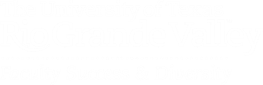 ProfileDepartment/School: School of Interdisciplinary Programs and Community EngagementVision: To be developedMission: to be developedMajors: Mexican American Studies, Multidisciplinary Studies Minors: Mexican American Studies, Environmental Studies, Gender & Women Studies Programs and Film StudiesGraduate Programs: Masters of Arts in Interdisciplinary Studies in Mexican American Studies.  Graduate Certificates: Gender & Women Studies, Mexican American StudiesStudentsNumber of Students: Over 300Characteristics: graduate and undergraduate from the RGV.FacultyNumber of Faculty in MAS: 5 tenured and tenure-track faculty members and 1 lecturer in MASRanks: Associate Prof. 4 Assistant Prof. 1  Lecturers 1Number of Faculty in Environmental Studies 1, Ranks: Associate Prof. 1Number of Faculty in Gender & Women’s Studies 2, Ranks: assistant profe. (joint appointments with History Department and Literature and Cultural Studies DepartmentCampus Program Offering100% of program/courses are available at both campuses (face-to-face, online, hybrid, or ITV) with careful advising. 100% of graduate program/courses are available at both campuses (face-to-face, online, hybrid, ITV) with careful advisingStats & Highlights:Some of our students have become K-12 teachers, faculty at community colleges, or attended graduate school. Work in community organization, non-profits.We offer 2-3 Intro to MAS Courses in Spanish 2 active grants from funding agencies such as Department of Education and National Endowments for the HumanitiesOur emphasis is Interdisciplinary in our teaching, research and community enagementSuccess Stories/ Bragging:CHAPSThe Community Historical Archaeology Project with Schools (CHAPS) Program is a consortium of UTRGV faculty, lecturers, and staff who work locally and have embraced the teacher/scholar model in academe wherein scholarly enquiry is intertwined with K-17 education and community engagement.  These are scholars who look beyond their disciplines and Colleges in order to create new knowledge that is greater than the sum of its parts.  Today it contains the scholarly disciplines of Anthropology (Russell K. Skowronek), Biology (Kenneth R. Summy), Communication (Nick Taylor), Education (Rolando Avila), Geology (Juan Gonzalez), and History (Christopher Miller).  Our work is made possible through the efforts of our part-time Project Manager Roseann Bacha-Garza, who is also a contributing scholar, and part-time instructor for graduate and undergraduate students from anthropology, business, geology, and history.  NEH GrantThe NEH grant, awarded to Dr. J. Joy Esquierdo, director of the UTRGV Center for Bilingual Studies and professor for Bilingual and Literacy Studies, and Dr. Stephanie Alvarez, director of the UTRGV Center for Mexican American Studies and associate professor for Mexican American Studies, for their project, “Social Studies through Authentic and Relevant Content: Promoting Humanities Learning in Elementary Schools.”Department of Education GrantDr. Maritza De La Trinidad, associate professor and undergraduate coordinator of the UTRGV Mexican American Studies Program, received a more than $2 million grant for the program from the American History and Civics Education-National Activities Grants, under the U.S. Department of Education.Traditions The School of Interdisciplinary Programs & Community Engagement is in the beginning stages of creating traditions. Stay tuned!Mantra/SloganComing soon!